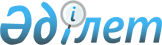 О внесении изменений в Инструкцию о порядке заполнения декларации на товарыРешение Коллегии Евразийской экономической комиссии от 1 октября 2013 года № 212

      В соответствии с пунктом 1 статьи 180 Таможенного кодекса Таможенного союза Коллегия Евразийской экономической комиссии решила:



      1. Внести в Инструкцию о порядке заполнения декларации на товары, утвержденную Решением Комиссии Таможенного союза от 20 мая 2010 г. № 257, изменения согласно приложению.



      2. Настоящее Решение вступает в силу с 1 апреля 2014 г.      Председатель Коллегии

Евразийской экономической комиссии               В. Христенко

ПРИЛОЖЕНИЕ            

к Решению Коллегии        

Евразийской экономической комиссии

от 1 октября 2013 г. № 212    

ИЗМЕНЕНИЯ,

вносимые в Инструкцию о порядке заполнения

декларации на товары

      1. По тексту Инструкции слово «Классификатор» в соответствующих числе и падеже заменить словом «классификатор» в соответствующих числе и падеже.



      2. В пункте 15:



      а) подпункт 28 изложить в следующей редакции:

      «28) графа 30. «Местонахождение товаров»      В графе указываются сведения о месте, где товары находятся на момент подачи ДТ и могут быть предъявлены таможенному органу для проведения в отношении них таможенного осмотра и (или) таможенного досмотра:

      код места нахождения товаров в соответствии с классификатором мест нахождения товаров;

      код таможенного органа, в регионе деятельности которого находится указанное место нахождения товаров, в соответствии с классификаторами таможенных органов, применяемыми в

государствах - членах Таможенного союза;

      почтовый адрес места нахождения товаров без почтового индекса;

      наименование железнодорожной станции (если место нахождения товаров расположено на территории железнодорожной станции (подъездных путях));

      наименование морского (речного) порта (если место нахождения товаров расположено на территории морского (речного) порта).

      Если товары находятся в зоне таможенного контроля и в соответствии с законодательством государств - членов Таможенного союза ведется учет зон таможенного контроля (им присваиваются регистрационные номера), дополнительно к сведениям, предусмотренным абзацами четвертым и пятым настоящего подпункта, указывается регистрационный номер зоны таможенного контроля. При этом сведения, предусмотренные абзацами шестым – восьмым, двенадцатым, пятнадцатым и восемнадцатым настоящего подпункта, в графе не указываются.

      Например:

      «21, 16000, № ТС - 1601/0000246».

      Если товары находятся на складе временного хранения, складе хранения собственных товаров, таможенном складе, свободном складе, в магазине беспошлинной торговли, в помещениях, на открытых площадках и иных территориях уполномоченного экономического оператора, дополнительно к сведениям, предусмотренным абзацами четвертым - восьмым настоящего подпункта, указывается номер документа, свидетельствующего о включении в соответствующий реестр владельца склада временного хранения, склада хранения собственных товаров, таможенного склада, свободного склада, магазина беспошлинной торговли, уполномоченного экономического оператора.

      Например:

      «11, 50709, КАЗАХСТАН, Г. АКТАУ, ПОС. УМИРЗАК, ТЕРРИТОРИЯ РГП «АКТАУСКИЙ МЕЖДУНАРОДНЫЙ МОРСКОЙ ТОРГОВЫЙ ПОРТ», № 333 - П».

      Если в соответствии с законодательством государств - членов Таможенного союза временное хранение товаров с письменного разрешения таможенного органа осуществляется в местах временного хранения, не указанных в абзаце двенадцатом настоящего подпункта, дополнительно к сведениям, предусмотренным абзацами

четвертым - восьмым настоящего подпункта, указываются номер и дата выданного таможенным органом документа, разрешающего временное хранение товаров в таких местах.

      Например:

      «31, 10510000, РОССИЯ, ЧЕЛЯБИНСКАЯ ОБЛ., Г. МАГНИТОГОРСК, УЛ. МИРА, Д. 27, № 10510/006 ОТ 01.07.2013».

      Если в соответствии с законодательством государств - членов Таможенного союза местом временного хранения товаров является автотранспортное или железнодорожное транспортное средство, дополнительно к сведениям, предусмотренным абзацами

четвертым – восьмым настоящего подпункта, указывается код вида транспортного средства в соответствии с классификатором видов транспорта и транспортировки товаров и после двоеточия через знак разделителя «;» без пробелов - регистрационные номера транспортных средств.

      Например:

      «52, 50305, КАЗАХСТАН, Г. АСТАНА, УЛ. 310-Й ГВАРДЕЙСКОЙ ДИВИЗИИ, 20:011246;011247;011248».

      При предварительном декларировании товаров указываются в порядке, установленном абзацами третьим - двадцатым настоящего подпункта, сведения о месте, где товары будут предъявлены таможенному органу для проведения в отношении них таможенного осмотра и (или) таможенного досмотра и принятия решения об их выпуске.

      Графа не заполняется:

      если выпуск товаров осуществлен до подачи ДТ в порядке, установленном статьей 197 Кодекса;

      при перемещении товаров по линиям электропередачи или трубопроводным транспортом;

      при применении особенностей декларирования товаров, установленных законодательством государств – членов Таможенного союза, в случаях, предусмотренных подпунктами 1 и 2 статьи 194 Кодекса (при подаче неполной, периодической, временной, дополнительной временной или полной ДТ в отношении товаров, ввозимых на таможенную территорию, если в графе 7 ДТ указан соответствующий код особенности декларирования товаров в соответствии с классификатором особенностей таможенного декларирования товаров), если иное не установлено законодательством государств – членов Таможенного союза;

      при применении таможенной процедуры уничтожения в отношении товаров, которые оказались уничтожены, безвозвратно утрачены вследствие аварии или действия непреодолимой силы;»;



      б) в подпункте 42:

      в абзацах втором и четвертом (после таблицы) после слова «документов» дополнить словами «и сведений»;

      после абзаца пятого (после таблицы) дополнить абзацем следующего содержания:

      «при декларировании товаров, в отношении которых установлено лицензирование (в случае если лицензия содержит приложение) - номер лицензии и через знак разделителя «/» порядковый номер товара по этому приложению, а при наличии генеральной лицензии после номера генеральной лицензии через знак разделителя «/» - порядковый номер перечня товаров к генеральной лицензии и далее через знак

разделителя «/» порядковый номер товара по указанному перечню;»;

      абзац тридцать четвертый (после таблицы) исключить.



      3. Подпункт 13 пункта 18 изложить в следующей редакции:

      «13) графа 30. «Местонахождение товаров»      В графе указываются в порядке, установленном для заполнения графы 30 ДТ раздела II настоящей Инструкции, сведения о месте, где товары находятся на момент подачи ДТ и могут быть предъявлены таможенному органу для проведения в отношении них таможенного осмотра и (или) таможенного досмотра.

      Графа не заполняется:

      при завершении таможенных процедур переработки вне таможенной территории и временного вывоза помещением товаров под таможенную процедуру экспорта без фактического предъявления товаров таможенному органу;

      при завершении временного вывоза транспортных средств международной перевозки, являющихся товарами Таможенного союза, помещением их под таможенные процедуры экспорта либо переработки вне таможенной территории без фактического предъявления таких транспортных средств таможенному органу;

      при перемещении товаров по линиям электропередачи или трубопроводным транспортом;

      при применении особенностей декларирования товаров, установленных законодательством государств – членов Таможенного союза, в случаях, предусмотренных подпунктами 1 и 2 статьи 194 Кодекса (при подаче неполной, периодической, временной, дополнительной временной или полной ДТ в отношении товаров, вывозимых с таможенной территории, если в графе 7 ДТ указан соответствующий код особенности декларирования товаров в соответствии с классификатором особенностей таможенного декларирования товаров), если иное не установлено законодательством государств – членов Таможенного союза;».
					© 2012. РГП на ПХВ «Институт законодательства и правовой информации Республики Казахстан» Министерства юстиции Республики Казахстан
				30 Местонахождение товаров30 Местонахождение товаров